Saptamana Altfel 2020. Decizia MEC: scolile decid daca mai organizeaza excursii in tara sau in strainatate, cu acordul parintilor; exceptie - zonele de carantina26feb.2020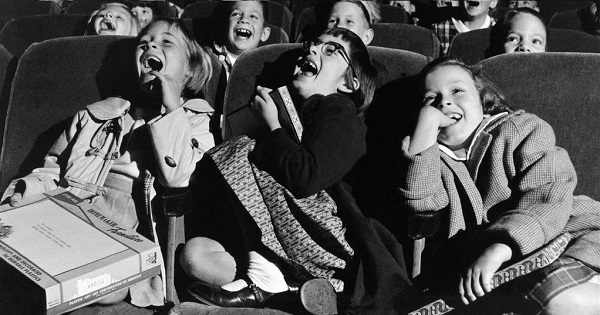 Organizarea activitatilor sau a excursiilor in strainatate sau in tara ramane la decizia unitatilor de invatamant, cu acordul parintilor sau al tutorilor legali, iar recomandarea privind limitarea/anularea pentru deplasarile in strainatate se refera in mod special pentru zonele de carantina, a precizat, marti, ministrul Educatiei si Cercetarii, Monica Anisie, intr-o videoconferinta cu inspectorii scolari generali."In continuarea demersurilor, masurilor de monitorizare a starii de sanatate a elevilor si prevenirea imbolnavirii prin infectii respiratorii, Monica Anisie, ministrul Educatiei si Cercetarii, a sustinut o videoconferinta cu inspectorii scolari generali si inspectorii scolari generali adjuncti si a avut o intalnire de lucru cu Victor Costache, ministrul Sanatatii. in cadrul videoconferintei, ministrul Monica Anisie a subliniat faptul ca organizarea activitatilor, excursiilor care se realizeaza in strainatate sau in tara ramane la decizia unitatilor de invatamant, cu acordul parintilor sau a tutorilor legali. Recomandarea privind limitarea sau anularea pentru deplasarile in strainatate se refera in mod special pentru zonele de carantina", se arata intr-un comunicat al Ministerului Educatiei si Cercetarii (MEC).MEC afirma ca nota din 24 februarie prevede ca in conditiile unor eventuale aprobari emise pentru deplasari in strainatate, inspectoratul scolar are obligatia de a informa directia de sanatate publica, anterior revenirii in tara, iar persoanele care au efectuat deplasari in strainatate vor prezenta, la revenirea in unitatile de invatamant, certificat medical/adeverinta medicala care sa ateste ca persoana este clinic sanatoasa.Nota emisa de Ministerul Educatiei si Cercetarii are caracter de recomandare, nu de interzicere, precizeaza MEC."Avem incredere ca deciziile luate impreuna cu parintii, la nivelul unitatilor de invatamant, vor fi potrivite situatiei de fata si vor asigura securitatea copiilor", a precizat Monica Anisie, citata in comunicat.(PORTAL INVATAMANT)Share27de Laura Galescu la 26 Feb. 20200 comentarii
